Структурное подразделение «Детский сад комбинированного вида «Звездочка»МБДОУ «Детский сад «Планета детства» комбинированного вида »Краткосрочный проект в подготовительной группе«КНИГА – НАШ ДРУГ!»                                                                                Подготовила воспитатель:                                                                 Милешина Т.С.2022 г. АктуальностьКнига – незаменимый источник знаний для взрослых и детей. Современные дети, к сожалению, все меньше интересуются книгами. Им просто не интересно проводить вечер за книгой, если есть альтернатива в виде экрана или монитора. А бывает и так, что и рад бы, да нечего почитать, потому что дома просто нет книг. Современному родителю проще нажать кнопку дистанционного пульта, чем достать и прочитать своему ребенку книгу. Из-за отсутствия опыта общения с книгой, вытекает и грубое с ней обращение. Страдает словарный запас ребенка, не развивается фантазия, отсутствует интерес к обучению чтению. Все это негативно отражается на общем состоянии ребенка и на формировании его как личности.Цель проекта: формирование интереса у детей к детской книги через творческую и познавательную деятельность.Задачи проекта:
- Познакомить детей с историей создания и изготовления книги;
- Формировать знания детей о назначении книг, о роли книги в жизни человека;
- Развивать познавательную активность, самостоятельность, умение рассуждать, делать умозаключения;
- Вызвать интерес к творческой деятельности человека;
- Воспитывать бережное отношение к книгам.
- Сформировать  интерес у родителей к совместной творческой деятельности с детьми;Участники проекта: педагоги, воспитанники подготовительной группы, родители воспитанниковТип проекта: краткосрочный 14.03 – 21.03.2022гг.Мотивация: все началось с того, что дети решили отремонтировать книги, которые в этом нуждались. В процессе работы детей заинтересовало:
- Откуда появилась книга?
- Кто придумал самую первую книгу?
- Как выглядели первые книги?
- Из чего они были сделаны?
- Для чего нужны книги?
Этапы реализации проекта:Подготовительный этап:Такой серьезный и содержательный проект потребовал серьезной и продуманной подготовки. Работа по проекту началась с детского совета, на котором  все идеи детей были занесены в общий план наравне с идеями взрослых. Выявить инициативы и образовательные запросы детей нам помогла «модель трех вопросов».Следующим этапом является составление плана-паутинки по проекту вместе с детьми, учитывая тему.

В ходе подготовительного этапа проекта была изучена методическая литература. Вместе с детьми и родителями искали информацию о книгах в интернете, в энциклопедиях. На данном этапе использован деятельносный подход в обучении – самостоятельное добывание знаний детьми.Основной этап:Основная работа по реализации проекта проходила в центрах активности, по инициативе детей.- Центр познания: беседа «Правила поведения в библиотеке», экскурсия в библиотеку, рассматривание книг;- Центр книги: мастерская по ремонту книг, рассматривание иллюстраций, чтение, знакомство с творчеством  К.И. Чуковского и произведением «Чудо-дерево», выставка «Моя любимая сказка», акция «Подари книгу малышу»;- Центр творчества: рисование «Обложка для книги», рисование по произведению А.С. Пушкина «Сказка о золотом петушке». Лепка по сказке «Гуси-лебеди», оригами «Забавные мышки». - Центр науки и природы: экспериментирование – письмо на глиняных дощечках – клинопись, изготовление бумаги из макулатуры;- Центр развития речи:  рассказывание сказки «Заюшкина избушка»;- Центр игры: дидактическая игра «Моя любимая сказка», сюжетно-ролевая игра «Библиотека»;- Центр театра: драматизации по сказкам «Петух и собака», «Муха Цокотуха», «Рукавичка», игры с настольным театром;- Центр физкультуры: подвижная игра «Волк и козлята», игра-соревнование «Теремок».Работа с родителями- Организация на дому мастерской по ремонту книг;- Вечера чтения «Читаем вместе с мамой»;- Акция «Подари книгу детскому саду».Заключительный этап:- Итоговый детский совет;- Анализ проделанной работы и степени выполнения поставленных задач проекта;- Выставка продуктивной деятельности;ВыводРабота нашего проекта дает ощутимые результаты:- у детей повысился интерес к книгам, история возникновения и процесса создания их на современном этапе;- проявляется интерес к чтению;- пополняется литературный багаж;- соблюдаются детьми выполнения правила обращения с книгами;- наблюдается обогащение речи детей.- родители воспитанников получили информацию о том, как воспитать у ребёнка любовь к чтению, приняли активное участие в предложенных мероприятиях.Приложение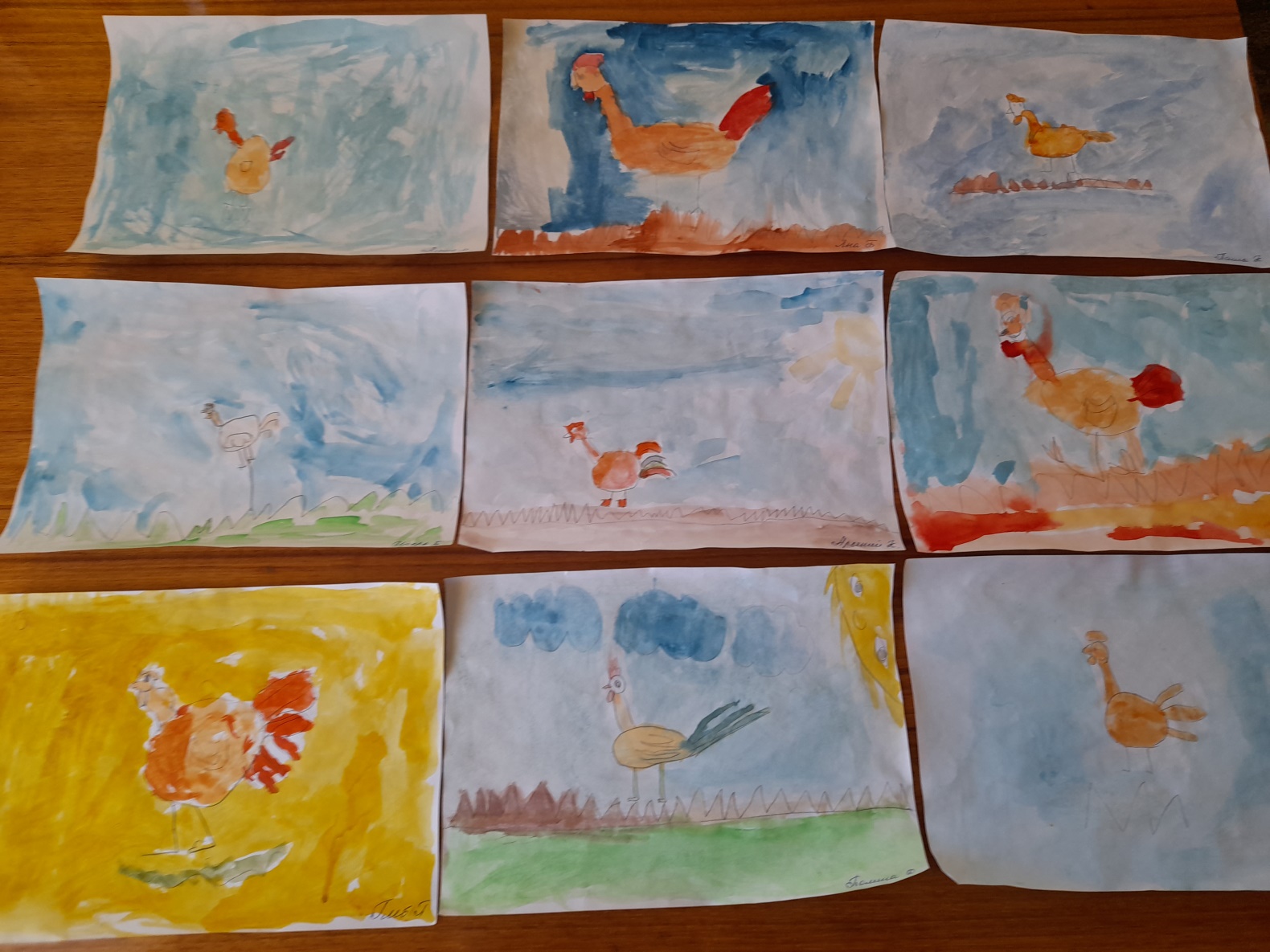 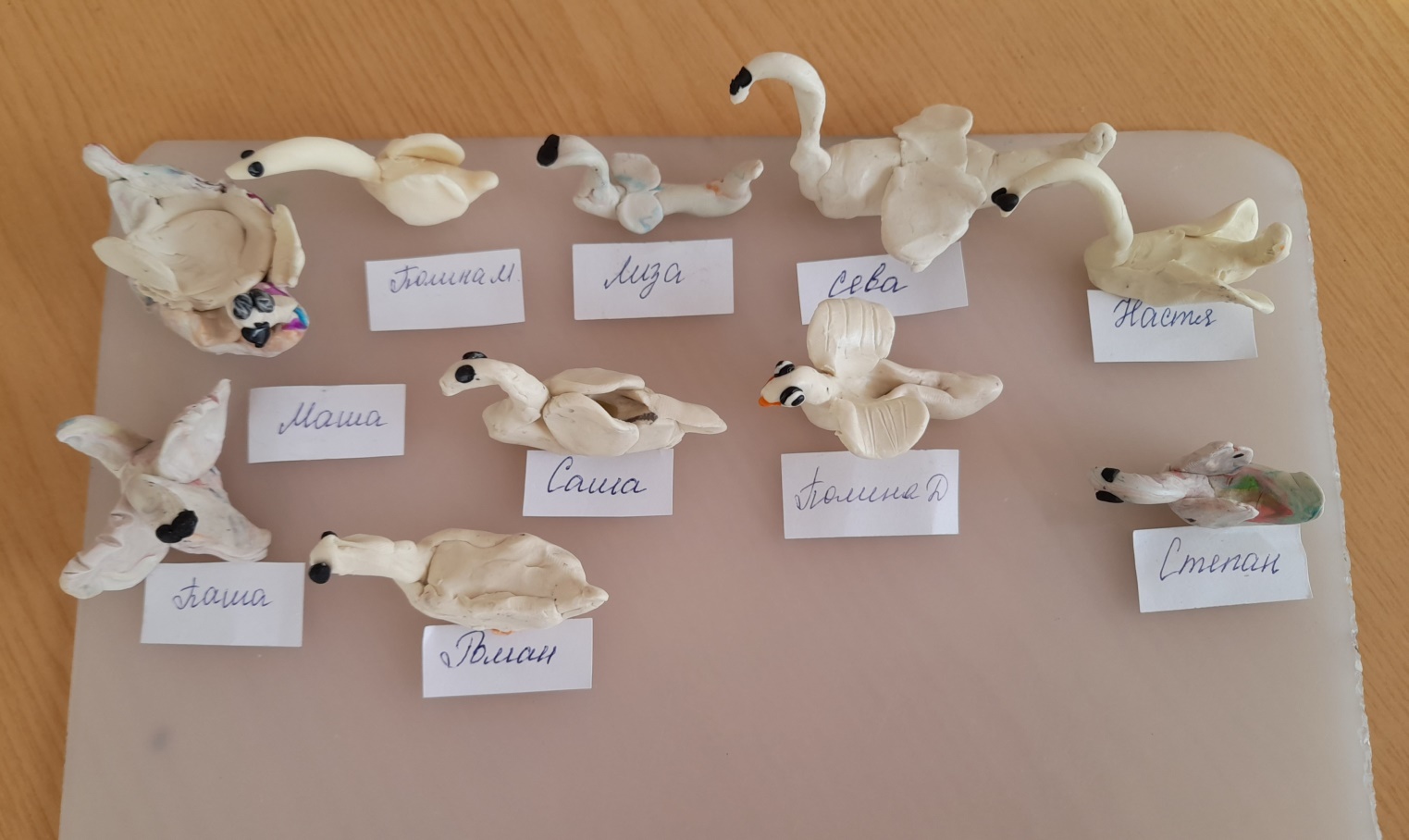 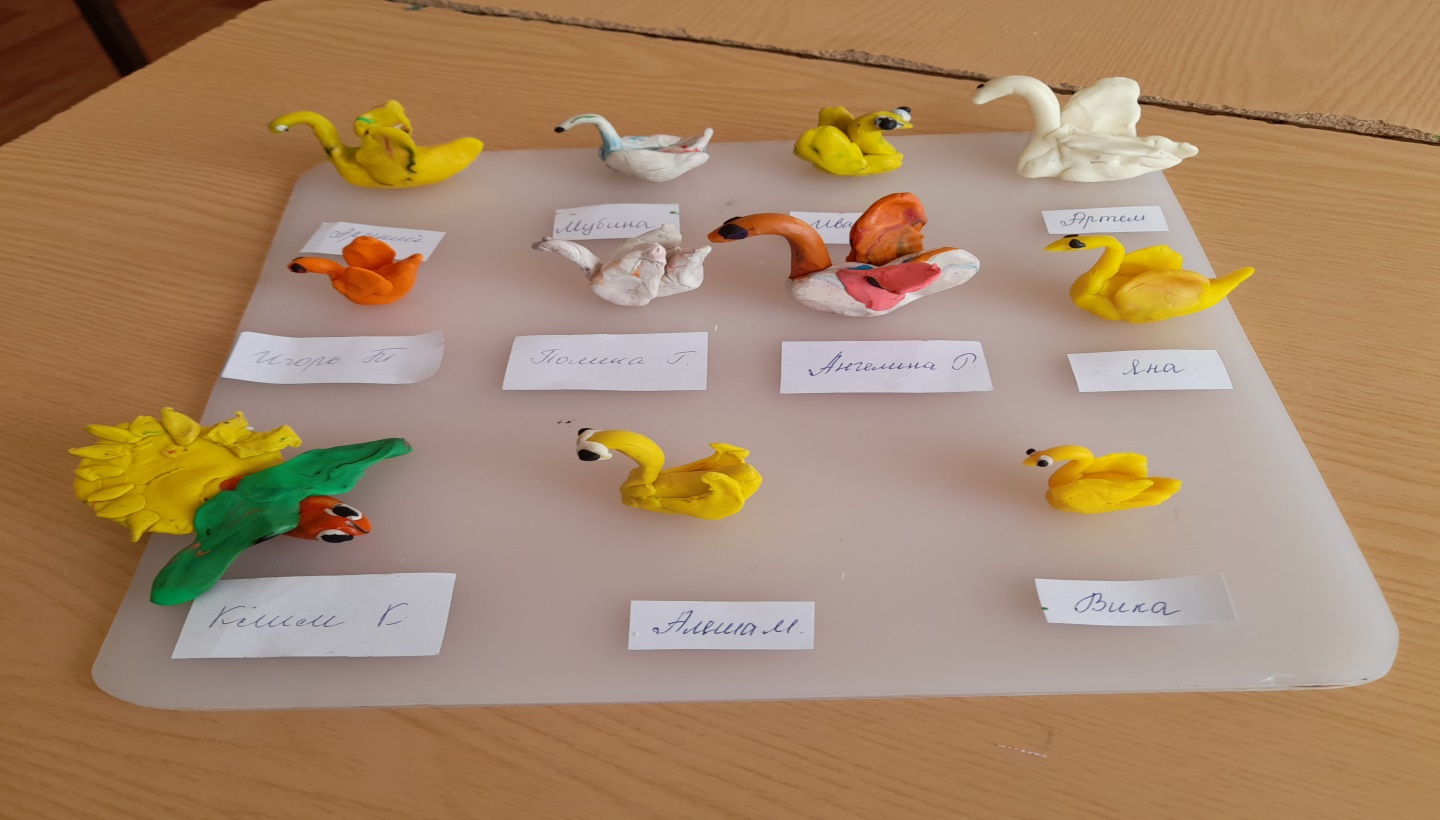 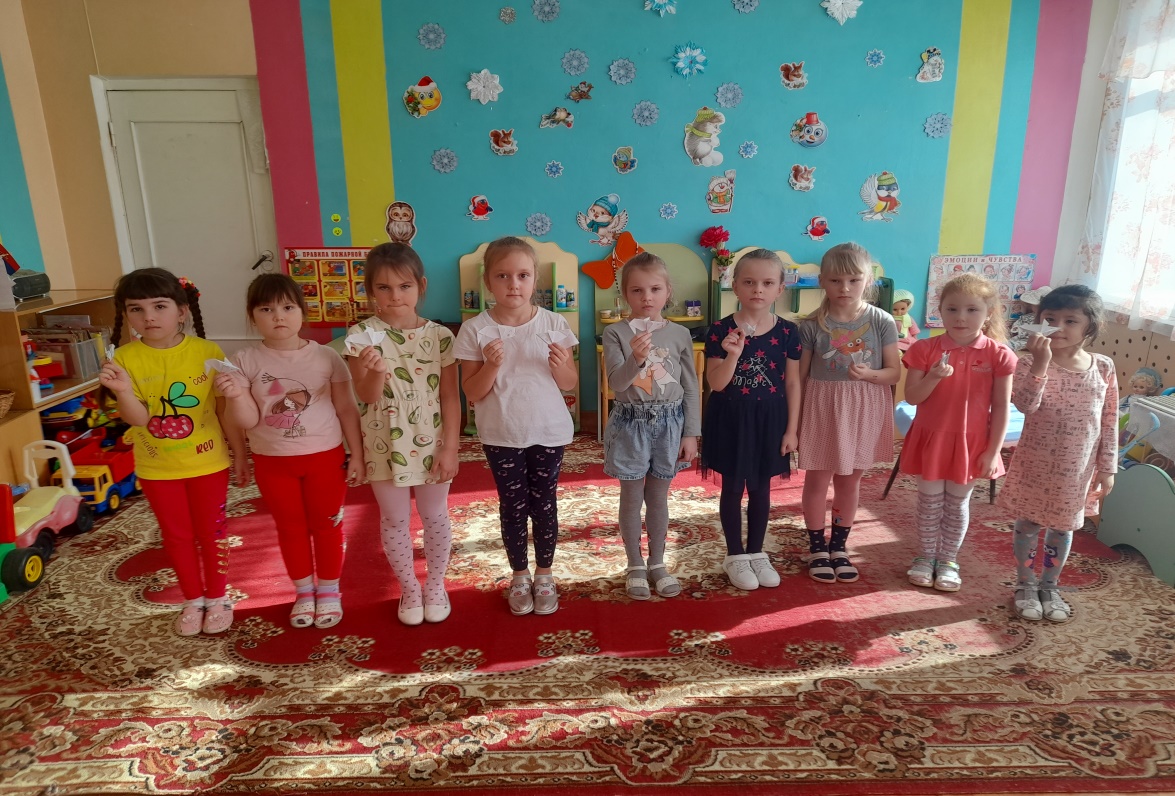 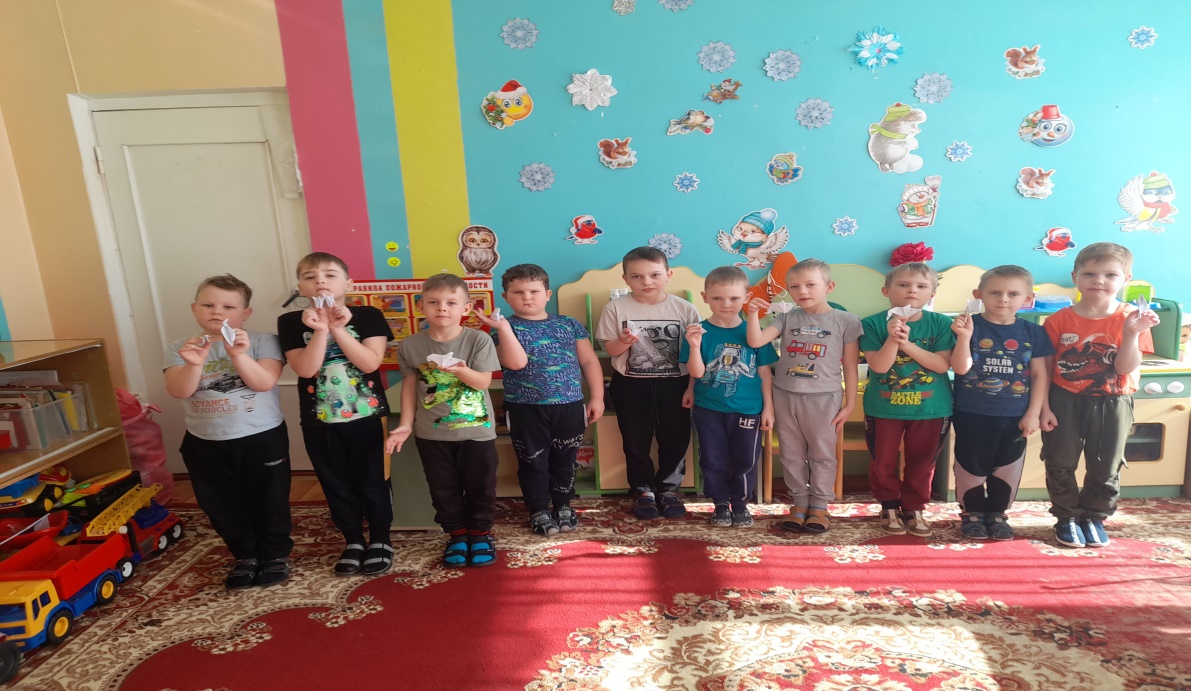 